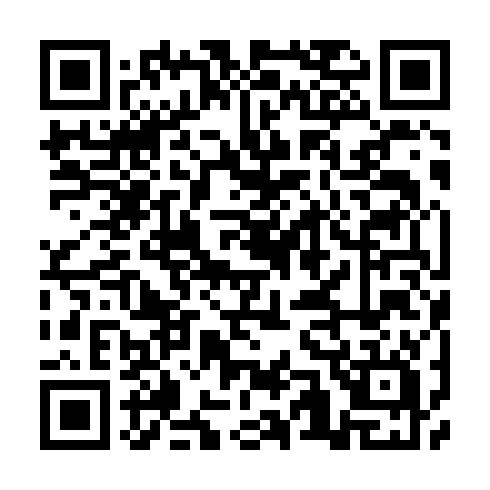 Ramadan times for Umboi Island, Papua New GuineaMon 11 Mar 2024 - Wed 10 Apr 2024High Latitude Method: NonePrayer Calculation Method: Muslim World LeagueAsar Calculation Method: ShafiPrayer times provided by https://www.salahtimes.comDateDayFajrSuhurSunriseDhuhrAsrIftarMaghribIsha11Mon5:045:046:1312:183:236:236:237:2812Tue5:045:046:1312:183:236:226:227:2813Wed5:045:046:1312:183:236:226:227:2714Thu5:045:046:1312:173:246:226:227:2715Fri5:045:046:1312:173:246:216:217:2616Sat5:045:046:1312:173:246:216:217:2617Sun5:045:046:1312:173:256:206:207:2518Mon5:045:046:1312:163:256:206:207:2519Tue5:035:036:1212:163:256:196:197:2420Wed5:035:036:1212:163:256:196:197:2421Thu5:035:036:1212:153:266:186:187:2322Fri5:035:036:1212:153:266:186:187:2323Sat5:035:036:1212:153:266:186:187:2324Sun5:035:036:1212:143:266:176:177:2225Mon5:035:036:1212:143:266:176:177:2226Tue5:025:026:1112:143:266:166:167:2127Wed5:025:026:1112:143:276:166:167:2128Thu5:025:026:1112:133:276:156:157:2029Fri5:025:026:1112:133:276:156:157:2030Sat5:025:026:1112:133:276:146:147:1931Sun5:025:026:1112:123:276:146:147:191Mon5:015:016:1112:123:276:136:137:192Tue5:015:016:1012:123:276:136:137:183Wed5:015:016:1012:113:276:136:137:184Thu5:015:016:1012:113:276:126:127:175Fri5:015:016:1012:113:276:126:127:176Sat5:015:016:1012:113:276:116:117:177Sun5:005:006:1012:103:276:116:117:168Mon5:005:006:1012:103:276:106:107:169Tue5:005:006:0912:103:276:106:107:1510Wed5:005:006:0912:093:276:106:107:15